Уважаемые родители!С 12.11-18.11.2018 г.Тема: «Предметы, которые окружают нас»Рекомендуем:— вместе с ребенком рассмотрите различные предметы, окружающие его; — закрепите обобщающие понятия: игрушки, мебель, одежда, обувь, головные уборы, посуда; *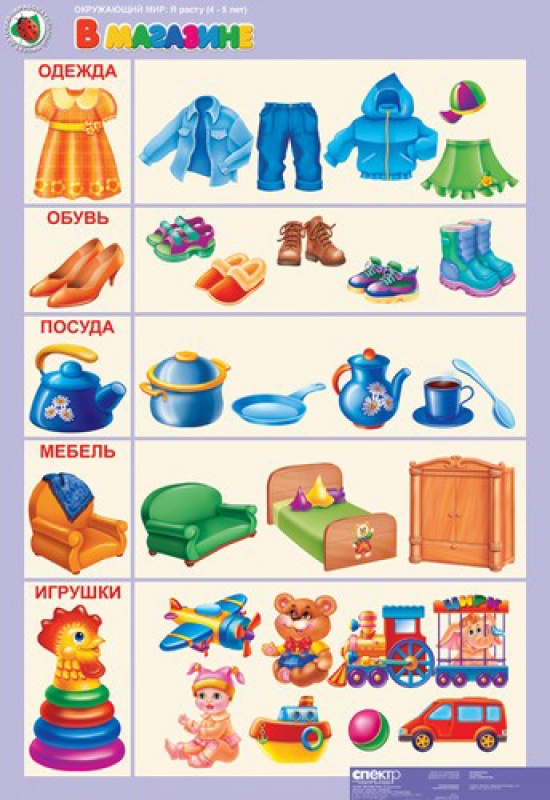  ---Побеседуйте о том, для чего нужен тот или иной предмет и из какого материала сделан; для закрепления у ребенка знаний о предметах задайте следующие вопросы: например, какую одежду одеваем на улицу, а в какой ходим дома;  из какого материала сделаны кубики; покажи носик у чайника и т. д.*Рассмотрите с ребёнком посуду, которая есть у вас дома. Закрепите названия посуды: кастрюля, сковорода, чайник, тарелка, чашка, ложка, нож. *Побеседуйте с ребёнком о том, для чего нужна посуда: «Это чашка. Из неё пьют. Это тарелка. Из неё едят» и т. п. *Поиграйте с ними  в игру «Для чего?».Чайник (кипятить воду).Сковорода (жарить котлеты).Кастрюля (варить суп).Нож (резать овощи).Ложка (есть кашу).*Рассмотрите вместе с ребёнком мебель, которая есть у вас дома. *Поупражняйте ребёнка в названии мебели*Показывайте и называйте её: «Это стол. Это шкаф. Это кровать».*Побеседуйте о назначении мебели. *Объясните ребёнку: «На стуле сидят. На кровати спят. В шкафу      хранят одежду и т. д.»*Дидактическая игра «Чего не бывает?»
 Стола без крышки,  стула без спинки,  шкафа без дверцы, *Прочитайте ребёнку Александрова «Что взяла – клади на место»Это Оленьке известно:                                                          
Что взяла, клади на место!
Только девочка мала:
Забывает, где взяла.
На кроватку ставит кружку,
На паркет кладет подушку,
Прячет ботики в буфет.
Всё на месте или нет?

Если мама промолчала,
Надо делать всё сначала:
На буфет нести подушку,
На паркет поставить кружку,
Сунуть ботики в кровать…
Кажется, не так опять?
Оля смотрит виновато:
Нет, стояло всё не там…
Помогите ей, ребята,
Всё расставить по местам.
 У стола четыре ножки» С. Я. МаршакУ стола четыре ножки...У стола четыре ножки,По две с каждой стороны,Но сапожкиИ калошиЭтим ножкам не нужны.*Загадайте загадки доступные детям по возрасту, с объяснениямиОбращайтесь осторожно:
Ведь порезаться мной можно ! (Нож)Когда в кастрюле кипяток,
Не прикасайся к ней, дружок,
И очень осторожен будь:
Её так просто обернуть!
Поверь: кипящая вода
Была опасною всегда!(Кипящая кастрюля)